Тема занятия: Тема «Домашние обязанности». Трудовая акция «Всегда готов!». Фотовыставка «Домашние заботы».	Тема «Домашние обязанности»:  У каждого члена семьи должны быть свои обязанности – и у ребёнка тоже. Систематическое выполнение домашних дел способствует психологическому и интеллектуальному становлению. А это влияет на самовыражение и выбор карьеры в будущем. Обязанности детей несут ряд положительных функций:Приучают к трудолюбию и аккуратности.Учат планированию, постановке целей и выработке навыков, необходимых для их реализации.Помогают рассчитывать и осознавать собственные цели.«Приходить» от частного к общему. Чтобы убрать свою комнату, нужно собрать игрушки, заправить кровать, вытереть пыль.Осваивать способность к самодисциплине. Учат быть отзывчивым, чутким, заботливым.Учат осознанию своей необходимости. Каждому ребёнку хочется знать, что он помогает своей семье.Обязанности ребёнка в семье дают представление о жизни и процессах её осуществления. Помогающие родителям дети не вырастут эгоистами, они будут уметь самостоятельно справляться с неудачами, они не станут пассивными наблюдателями, а будут активными деятелями.	Трудовая акция «Всегда готов!» и фотовыставка «Домашние заботы»: я уверена, что каждый из вас, ребята, помогает дома своим родителям. Давайте покажем, как можно помочь папе с мамой с домашними делами, сделав и прислав фото. Для наглядности несколько картинок.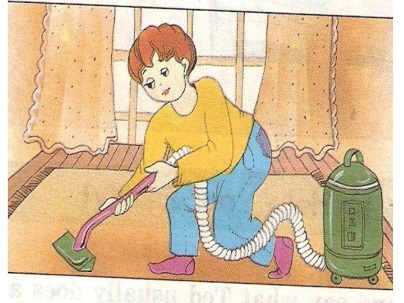 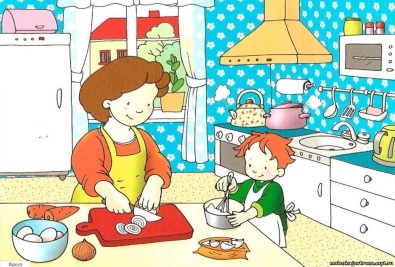 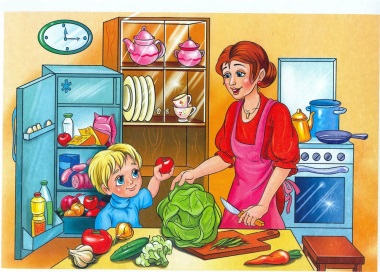 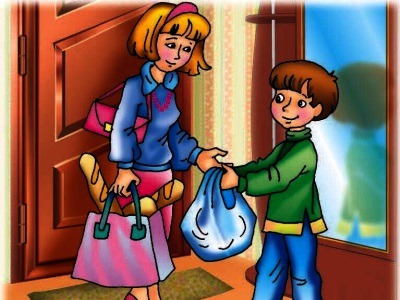 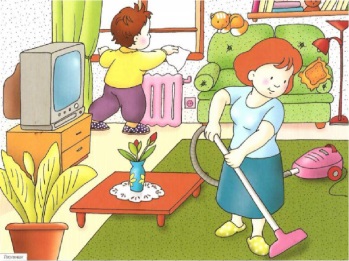 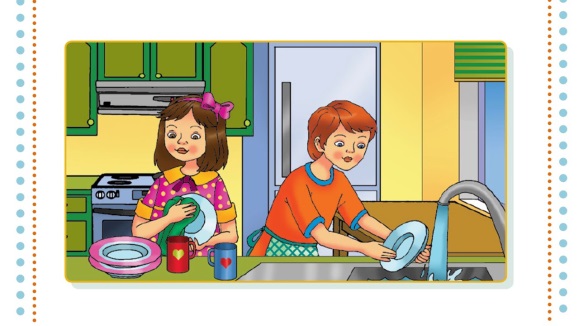 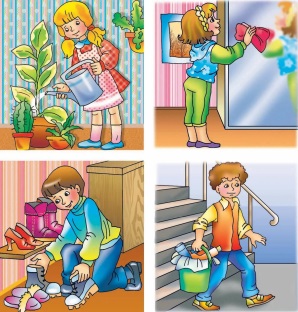 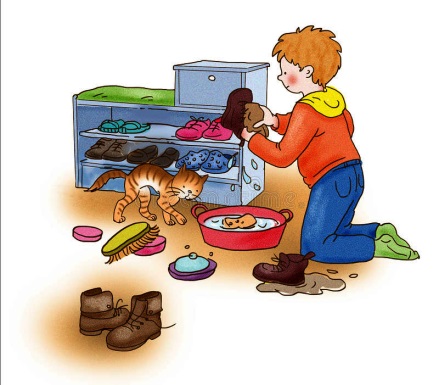 